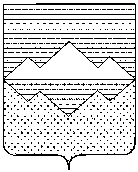 АДМИНИСТРАЦИЯАЙЛИНСКОГО СЕЛЬСКОГО ПОСЕЛЕНИЯСАТКИНСКОГО МУНИЦИПАЛЬНОГО РАЙОНА ЧЕЛЯБИНСКОЙ ОБЛАСТИПОСТАНОВЛЕНИЕ_________________________________________________________________ от 15 января 2019 г.  № 3                                                         с. АйлиноОб обеспечении безопасности людей на водоемах Айлинского сельского поселения   в 2019 году       В соответствии с постановлением Правительства Челябинской области от 19.09.2012г. № 479-П «О правилах охраны жизни людей на водных объектах в Челябинской области», ПОСТАНОВЛЯЮ:1.   Утвердить план мероприятий по обеспечению безопасности людей на водоемах Айлинского сельского поселения на 2019 год (приложение № 1).2.  Назначить должностным лицом за работу по обеспечению безопасности людей на водоемах техника Администрации Айлинского сельского поселения                   Домрачеву Н.П.    3. Рекомендовать УУП ПП Межевой ОМВД России по Саткинскому району капитану полиции Цветкову С.А.:1) обеспечить общественный порядок в местах массового отдыха населения у воды:2) в летний период приблизить маршруты патрулирования к местам массового отдыха на водоемах Айлинского сельского поселения;3) при наличии ледовых переправ в период интенсивного движения автотранспорта дополнительно выставляется пост с сотрудниками ГИБДД.4. Директору МКУ Айлинская школа с. Айлино Кильдяевой Л.В. организовать:1) создание в школе уголков безопасности на водных объектах;2) изучение мер безопасности, предупреждения несчастных случаев, оказание первой медицинской помощи пострадавшим и правил поведения на воде и льду;3) обучение детей плаванию.3. Признать утратившим силу постановление Администрации Айлинского сельского поселения от 21.12. 2017 года № 66 «О мерах по обеспечению безопасности людей на водных объектах Айлинского сельского поселения на 2017 год».4.   Постановление вступает силу с момента его подписания.5.  Организацию выполнения настоящего постановления оставляю за собой.Приложение № 1к постановлению АдминистрацииАйлинского сельского поселения                                                                                                      от 15 января 2019 г. № 3  ПЛАНмероприятий по обеспечению безопасности людей на водоемахАйлинского сельского поселения на 2019 годГлава Айлинского сельского поселения                                                    Т.П. ШутьГлава Айлинского сельского поселенияТ.П. Шуть№п/пНаименование мероприятийОтветственный исполнительСрок выполненияВесенне-летний периодВесенне-летний периодВесенне-летний периодВесенне-летний период1.Разработать НПА и план мероприятий по обеспечению безопасности людей на водоемах Айлинского сельского поселенияЗинатулина А.Р. До 31.01.2019г.2.Создать межведомственную комиссию по приему зон рекреации на водных объектах, определению зон массового отдыха населения у воды и мест опасных для отдыха и купанияДомрачева Н.П.До начала купального сезонаВесенне-летний периодВесенне-летний периодВесенне-летний периодВесенне-летний период3.В опасных для купания местах выставить информационные знаки безопасности,  проинформировать население через средства массовой информацииДомрачева Н.П.Мошкина М.А. До 20.05.2019 г.4.До начала купального сезона организовать подготовку водных объектов для массового отдыха совместно с водопользователями баз отдыха, детских оздоровительных лагерей, баз (сооружений) для стоянок маломерных судов, пляжей и другими физическими и (или) юридическими лицами, организующими места массового отдыха.Домрачева Н. П. Цветков С.А.До 01.06.2018 г.5.Организовать разъяснительную работу с населением по мерам безопасности и предупреждению несчастных случаев на водоемах с использованием местного радио, проведением в школах бесед и занятий по правилам безопасного поведения детей на льду.Домрачева Н.П.октябрь-ноябрь 2018 г.март-апрель2018 г.6.Организовать контрольные поверки обеспечения безопасности детей в детских лагерях отдыха, находящихся около водных объектовДомрачева Н.П.Июнь-июль7.Установить сроки купального сезона и оповестить об этом население и водопользователей через средства массовой информацииМошкина М.А.20.05.2019 г.8.Установить сроки навигации и оповестить об этом население и водопользователей через средства массовой информацииШуть Т. П.Мошкина М.А. До 01.05.2019г.9.Назначить должностных лиц, ответственных за работу по обеспечению безопасности людей, их здоровья на водных объектахШуть Т. П.до 31.12.2019 г.10.Проведение контроля за безопасностью на водных объектах в оборудованных и необорудованных местах для купания в период летнего сезонаШуть Т.П.Постоянно11.Своевременно оповещать население и водопользователей через средства массовой информации о состоянии водных объектов, об ограничениях и запрещениях использования водоемовМошкина М.А.В течение года12.Организовать обеспечение общественного правопорядка в местах, разрешенных для купанияШуть Т.П.В течении купального сезона 13.Проводить систематический анализ причин гибели и травм людей на воде, вырабатывать совместные меры по улучшению профилактический работы среди населенияДомрачева Н.П.Постоянно14.Проверка уголков безопасности на водных объектах в образовательных учрежденияхДомрачева Н.П.В течении годаОсенне-зимний периодОсенне-зимний периодОсенне-зимний периодОсенне-зимний период15.Проводить разъяснительную работу с населением по мерам безопасности и предупреждению несчастных случаев на водных объектах в осенне-зимний периодДомрачева Н.П.Январь-мартОктябрь - декабрь16.Проведение в общеобразовательных учреждениях профилактических бесед и занятий по правилам безопасного поведения детей на льду водоемовРуководители учреждений и организацийЯнварь-мартОктябрь - декабрь17.Провести проверку и принять меры по выставлению информационных предупреждающих (запрещающих) знаков в опасных местах выхода людей на лед, несанкционированных выездов и передвижений по льду автотранспортаДомрачева Н.П.Октябрь18.Принять меры к закрытию движения по несанкционированным ледовым переправамДомрачева Н.П.Январь-мартОктябрь - декабрь19.Руководителя учреждений и организаций, осуществляющим на льду занятия споротом, рыбную ловлю организовать мероприятия по обеспечению безопасности людей  Руководители учрежденийЯнварь – мартОктябрь- декабрь20.В местах массового подледного лова рыбы ввести постоянный контроль за толщиной льда и своевременно доводить до населения состояние ледовой обстановки через СМИ и путем выставления информационных (запрещающих) знаков безопасности, распространением листовок и памятокДомрачева Н.П.Январь – мартОктябрь- декабрь21.Физические и юридические лица при производстве работ по выколке льда на водных объектах должны согласовывать места с органа местного самоуправления и принять меры безопасности согласно правил охраны жизни и здоровья людей на водных объектах Челябинской областиРуководители учреждений и организацийЯнварь – мартОктябрь- декабрь22.Осуществление сбора, обработки информации по выполнению настоящего плана мероприятийЗинатулина А. Р.В течение года